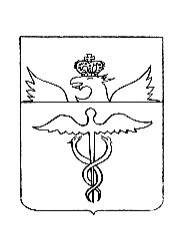 Совет народных депутатовСериковского сельского поселенияБутурлиновского муниципального районаВоронежской областиРЕШЕНИЕот 30.07.2019 г   №175с.СериковоО внесении изменений в решениеСовета народных депутатов Сериковскогосельского поселения от 28.12.2018г. № 155«Об утверждении бюджета Сериковскогосельского поселения Бутурлиновскогомуниципального района Воронежской области на 2019 год и плановый период 2020-2021 годов»В соответствии с Бюджетным кодексом Российской Федерации, Федеральным законом от 06.10.2003 г. №131-ФЗ «Об общих принципах организации местного самоуправления в Российской Федерации», руководствуясь Уставом Сериковского сельского поселения Бутурлиновского муниципального района Воронежской области, а также в целях реализации задач и функций, возложенных на органы местного самоуправления, Совет народных депутатов Сериковского сельского поселения РЕШИЛ:1.Внести в решение Совета народных депутатов Сериковского сельского поселения от 28.12.2018г № 155 «Об утверждении бюджета Сериковского сельского поселения Бутурлиновского муниципального района Воронежской области на 2019 год и плановый период 2020-2021 годов» следующие изменения:       1.1.В части 1.1. статьи 1- в пункте 1 слова «в сумме 2447,32  тыс.рублей» заменить словами «в сумме 2507,75  тыс.рублей»;в том числе слова такие 1242,1 тыс. рублей, заменить словами 1361,7 тыс.руб.- в пункте 2 слова «в сумме 3103,56  тыс.рублей» заменить словами «в сумме 3163,98  тыс.рублей»;     1.2.Приложение № 1 изложить в новой редакции согласно приложению № 1 к настоящему решению.    1.3.Приложение № 2 изложить в новой редакции согласно приложению № 2 к настоящему решению.         1.4.Приложение №8 изложить в новой редакции согласно приложению № 3 к настоящему решению.     1.5.Приложение №9 изложить в новой редакции согласно приложению № 4 к настоящему решению.1.6.Приложение №10 изложить в новой редакции согласно приложению №5 к настоящему решению.2.Опубликовать  настоящее решение в Вестнике муниципальных правовых актов Сериковского сельского поселения Бутурлиновского муниципального района Воронежской области.3.Контроль за исполнением настоящего решения оставляю за собой.Глава Сериковского сельского поселения 			  В. П. Варычев Приложение 1                                                            к решению Совета народных депутатов                                                               Сериковского сельского поселения                                                                                                                            от 30.07.2019   №175 ИСТОЧНИКИ  ВНУТРЕННЕГО  ФИНАНСИРОВАНИЯДЕФИЦИТА БЮДЖЕТА СЕРИКОВСКОГО СЕЛЬСКОГОПОСЕЛЕНИЯ НА 2019 ГОД И НА ПЛАНОВЫЙ ПЕРИОД2020 И 2021 ГОДОВтыс.рублейПриложение 2                                                            к решению Совета народных депутатовСериковского сельского поселения от 30.07.2019   №175                                                                                 ПОСТУПЛЕНИЕ ДОХОДОВ БЮДЖЕТА СЕРИКОВСКОГО СЕЛЬСКОГО ПОСЕЛЕНИЯ БУТУРЛИНОВСКОГО МУНИЦИПАЛЬНОГО РАЙОНА ВОРОНЕЖСКОЙ ОБЛАСТИ ПО КОДАМ ВИДОВ ДОХОДОВ, ПОДВИДОВ ДОХОДОВ НА 2019 ГОД И ПЛАНОВЫЙ ПЕРИОД 2020 И 2021 ГОДОВ.    (тыс. рублей)Приложение 3к решению Совета народных депутатов Сериковского сельского поселения                                                                              от 30.07.2019   №175   Приложение 4к решению Совета народных депутатов Сериковского сельского поселения                                                                              от 30.07.2019   №175  Распределение бюджетных ассигнований по разделам, подразделам, целевым статьям (муниципальным программам Сериковского сельского поселения Бутурлиновского муниципального района Воронежской области), группам видов расходов  классификации расходов бюджета Сериковского сельского поселения на 2019 год на  плановый период 2020 и 2021 годов.  №п/пНаименованиеКод бюджетной  классификацииСумма на 2019 годСумма на плановый периодСумма на плановый период №п/пНаименованиеКод бюджетной  классификацииСумма на 2019 год2020 год2021 год123      4      5        6Источники внутреннего финансирования дефицита бюджета01 00 00 00 00 0000 000656,2400Изменение остатков средств на счетах по учету средств бюджетов01 05 00 00 00 0000 000656,2400Увеличение остатков средств бюджетов01 05 00 00 00 0000 500-2507,75  -1758,7-1774,3Увеличение прочих остатков  денежных средств бюджетов поселений01 05 02 01 10 0000 510-2507,75  -1758,7-1774,3Уменьшение остатков средств бюджетов01 05 00 00 00 0000 6003163,981758,71774,3Уменьшение  прочих остатков  денежных средств бюджетов поселений01 05 02 01 10 0000 6103163,98  1758,71774,3Код показателяНаименование показателяСумма Сумма Сумма Код показателяНаименование показателя2019 год2020 год2021 год12345000 8 50 00000 00 0000 000ВСЕГО2507,751758,71774,3000 1 00 00000 00 0000 000НАЛОГОВЫЕ И НЕНАЛОГОВЫЕ ДОХОДЫ1146,01237,01240,0000 1 01 00000 00 0000 000НАЛОГИ НА ПРИБЫЛЬ, ДОХОДЫ56,059,062,0000 1 01 02000 01 0000 110Налог на доходы физических лиц56,059,062,0000 1 01 02010 01 0000 110Налог на доходы физических лиц с доходов, источником которых является налоговый агент, за исключением доходов, в отношении которых исчисление и уплата налога осуществляются в соответствии со статьями 227, 2271 и 228 Налогового кодекса Российской Федерации56,059,062,0000 1 06 00000 00 0000 000НАЛОГИ НА ИМУЩЕСТВО1047,01135,01135,0000 1 06 01000 00 0000 110Налог на имущество физических лиц29,029,029,0000 1 06 01030 10 0000 110Налог на имущество физических лиц, взимаемый по ставкам, применяемым к объектам налогообложения, расположенным в границах сельских поселений29,029,029,0000 1 06 06000 00 0000 110Земельный налог1018,01106,01106,0000 1 06 06030 00 0000 110Земельный налог с организаций618,0618,0618,0000 1 06 06033 10 0000 110Земельный налог с организаций, обладающих земельным участком, расположенным в границах сельских поселений618,0618,0618,0000 1 06 06040 00 0000 110Земельный налог с физических лиц400,0488,0488,0000 1 06 06043 10 0000 110Земельный налог с физических лиц, обладающих земельным участком, расположенным в границах сельских поселений400,0488,0488,0000 1 08 00000 00 0000 000ГОСУДАРСТВЕННАЯ ПОШЛИНА10,010,010,0000 1 08 04000 01 0000 110Государственная пошлина за совершение нотариальных действий (за исключением действий, совершаемых консульскими учреждениями Российской Федерации)10,010,010,0000 1 08 04020 01 0000 110Государственная пошлина за совершение нотариальных действий должностными лицами органов местного самоуправления, уполномоченными в соответствии с законодательными актами Российской Федерации на совершение нотариальных действий10,010,010,0000 1 11 00000 00 0000 000ДОХОДЫ ОТ ИСПОЛЬЗОВАНИЯ ИМУЩЕСТВА, НАХОДЯЩЕГОСЯ В ГОСУДАРСТВЕННОЙ И МУНИЦИПАЛЬНОЙ СОБСТВЕННОСТИ33,033,033,0000 1 11 05000 00 0000 120Доходы, получаемые в виде арендной либо иной платы за передачу в возмездное пользование государственного и муниципального имущества (за исключением имущества бюджетных и автономных учреждений, а также имущества государственных и муниципальных унитарных предприятий, в том числе казенных)33,033,033,0000 1 11 05020 00 0000 120Доходы, получаемые в виде арендной платы за земли после разграничения государственной собственности на землю, а также средства от продажи права на заключение договоров аренды указанных земельных участков (за исключением земельных участков бюджетных и автономных учреждений)33,033,033,0000 1 11 05025 10 0000 120Доходы, получаемые в виде арендной платы, а также средства от продажи права на заключение договоров аренды за земли, находящиеся в собственности сельских поселений (за исключением земельных участков муниципальных бюджетных и автономных учреждений)33,033,033,0000 2 00 00000 00 0000 000БЕЗВОЗМЕЗДНЫЕ ПОСТУПЛЕНИЯ1361,7521,7534,3000 2 02 00000 00 0000 000Безвозмездные поступления от других бюджетов бюджетной системы РФ1361,7521,7534,3000 2 02 10000 00 0000 150Дотации бюджетам субъектов  Российской Федерации и муниципальных образований817,079,080,0000 2 02 15001 00 0000 150Дотации на выравнивание бюджетной обеспеченности123,079,080,0000 2 02 15001 10 0000 150  Дотации бюджетам сельских поселений на выравнивание бюджетной обеспеченности123,079,080,0000 2 02 30000 00 0000 150   Субвенции бюджетам субъектов Российской Федерации и муниципальных образований78,878,881,3000 2 02 15002 00 0000 150Дотации бюджетам на поддержку мер по обеспечению сбалансированности бюджетов694,00,00,0000 2 02 15002 10 0000 150 Дотации бюджетам сельских поселений на поддержку мер по обеспечению сбалансированности бюджетов694,00,00,0000 2 02 45160 10 0000 150Межбюджетные трансферты, передаваемые бюджетам сельских поселений для компенсации дополнительных расходов, возникших в результате решений, принятых органами власти другого уровня1,9000 2 02 40014 10 0000 150Межбюджетные трансферты, передаваемые бюджетам сельских поселений из бюджетов муниципальных районов на осуществление части полномочий по решению вопросов местного значения в соответствии с заключенными соглашениями346,38363,9373,0000 2 02 49999 10 0000 150 Прочие межбюджетные трансферты, передаваемые бюджетам сельских поселений117,75Ведомственная структура расходов бюджета Сериковского сельского поселенияВедомственная структура расходов бюджета Сериковского сельского поселенияна  2019 год и плановый период 2020-2021 годНаименованиеНаименованиеГРБСГРБСРзРзПРПРЦСРЦСРВРВРСумма (тыс. руб.)Сумма (тыс. руб.)Сумма (тыс. руб.)Сумма (тыс. руб.)Сумма (тыс. руб.)Сумма (тыс. руб.)НаименованиеНаименованиеГРБСГРБСРзРзПРПРЦСРЦСРВРВР2019 год2019 год2020 год2020 год2021 год2021 год112233445566778899ВСЕГОВСЕГО3163,983163,981725,81725,81708,31708,3Администрация Сериковского сельского поселения Бутурлиновского муниципального района Воронежской областиАдминистрация Сериковского сельского поселения Бутурлиновского муниципального района Воронежской области9149143163,983163,981725,81725,81708,31708,3ОБЩЕГОСУДАРСТВЕННЫЕ ВОПРОСЫОБЩЕГОСУДАРСТВЕННЫЕ ВОПРОСЫ914914010100001841,111841,11980,15980,15950,15950,15Функционирование высшего должностного лица субъекта Российской Федерации и муниципального образованияФункционирование высшего должностного лица субъекта Российской Федерации и муниципального образования91491401010202599,6599,6526,4526,4515,5515,5Муниципальная программа Сериковского сельского поселения Бутурлиновского муниципального района Воронежской области "Муниципальное управление Сериковского сельского поселения Бутурлиновского муниципального района Воронежской области"Муниципальная программа Сериковского сельского поселения Бутурлиновского муниципального района Воронежской области "Муниципальное управление Сериковского сельского поселения Бутурлиновского муниципального района Воронежской области"9149140101020285 0 00 0000085 0 00 00000599,6599,6526,4526,4515,5515,5Подпрограмма "Обеспечение реализации муниципальной программы"Подпрограмма "Обеспечение реализации муниципальной программы"9149140101020285 3 00 0000085 3 00 00000599,6599,6526,4526,4515,5515,5Основное мероприятие "Финансовое обеспечение деятельности администрации Сериковского сельского поселения Бутурлиновского муниципального района Воронежской областиОсновное мероприятие "Финансовое обеспечение деятельности администрации Сериковского сельского поселения Бутурлиновского муниципального района Воронежской области9149140101020285 3 01 0000085 3 01 00000599,6599,6526,4526,4515,5515,5Расходы на обеспечение деятельности главы сельского поселения (Расходы на выплаты персоналу в целях обеспечения выполнения функций государственными (муниципальными) органами, казенными учреждениями, органами управления государственными внебюджетными фондами)Расходы на обеспечение деятельности главы сельского поселения (Расходы на выплаты персоналу в целях обеспечения выполнения функций государственными (муниципальными) органами, казенными учреждениями, органами управления государственными внебюджетными фондами)9149140101020285 3 01 9202085 3 01 92020100100599,6599,6526,4526,4515,5515,5Функционирование Правительства Российской Федерации, высших исполнительных органов государственной власти субъектов Российской Федерации, местных администрацийФункционирование Правительства Российской Федерации, высших исполнительных органов государственной власти субъектов Российской Федерации, местных администраций914914010104041239,511239,51451,75451,75432,65432,65Муниципальная программа Сериковского сельского поселения Бутурлиновского муниципального района Воронежской области "Муниципальное управление Сериковского сельского поселения Бутурлиновского муниципального района Воронежской области"Муниципальная программа Сериковского сельского поселения Бутурлиновского муниципального района Воронежской области "Муниципальное управление Сериковского сельского поселения Бутурлиновского муниципального района Воронежской области"9149140101040485 0 00 0000085 0 00 000001239,511239,51451,75451,75432,65432,65Подпрограмма "Обеспечение реализации муницпальной программы"Подпрограмма "Обеспечение реализации муницпальной программы"9149140101040485 3 00 0000085 3 00 000001239,511239,51451,75451,75432,65432,65Основное мероприятие "Финансовое обеспечение деятельности администрации Сериковского сельского поселения Бутурлиновского муниципального района Воронежской областиОсновное мероприятие "Финансовое обеспечение деятельности администрации Сериковского сельского поселения Бутурлиновского муниципального района Воронежской области9149140101040485 3 02 0000085 3 02 000001239,511239,51451,75451,75432,65432,65Расходы на обеспечение функций  органов местного самоуправления (Расходы на выплаты персоналу в целях обеспечения выполнения функций государственными (муниципальными) органами, казенными учреждениями, органами управления государственными внебюджетными фондами)Расходы на обеспечение функций  органов местного самоуправления (Расходы на выплаты персоналу в целях обеспечения выполнения функций государственными (муниципальными) органами, казенными учреждениями, органами управления государственными внебюджетными фондами)9149140101040485 3 02 9201085 3 02 92010100100642,8642,8327,1327,1319,6319,6Расходы на обеспечение функций  органов местного самоуправления (Закупка товаров, работ и услуг для обеспечения государственных (муниципальных) нужд)Расходы на обеспечение функций  органов местного самоуправления (Закупка товаров, работ и услуг для обеспечения государственных (муниципальных) нужд)9149140101040485 3 02 9201085 3 02 92010200200484,41484,4191,291,279,679,6Расходы на обеспечение функций  органов местного самоуправления (Иные бюджетные ассигнования)Расходы на обеспечение функций  органов местного самоуправления (Иные бюджетные ассигнования)9149140101040485 3 02 9201085 3 02 92010800800112,3112,318,018,018,018,0Резервные фондыРезервные фонды914914010111112,02,02,02,02,02,0Муниципальная программа Сериковского сельского поселения Бутурлиновского муниципального района Воронежской области "Муниципальное управление Сериковского сельского поселения Бутурлиновского муниципального района Воронежской области"Муниципальная программа Сериковского сельского поселения Бутурлиновского муниципального района Воронежской области "Муниципальное управление Сериковского сельского поселения Бутурлиновского муниципального района Воронежской области"9149140101111185 0 00 0000085 0 00 000002,02,02,02,02,02,0Подпрограмма "Управление муниципальными финансами"Подпрограмма "Управление муниципальными финансами"9149140101111185 1 00 0000085 1 00 000002,02,02,02,02,02,0Основное мероприятие "Управление резервным фондом администрации Сериковского сельского поселения Бутрлиновского муниципального района Воронежской области"Основное мероприятие "Управление резервным фондом администрации Сериковского сельского поселения Бутрлиновского муниципального района Воронежской области"9149140101111185 1 01 0000085 1 01 000002,02,02,02,02,02,0Резервный фонд администрации Сериковского сельского поселения Бутурлиновского муниципального района Воронежской области (финансовое обеспечение непредвиденных расходов) (Иные бюджетные ассигнования)Резервный фонд администрации Сериковского сельского поселения Бутурлиновского муниципального района Воронежской области (финансовое обеспечение непредвиденных расходов) (Иные бюджетные ассигнования)9149140101111185 1 01 2054085 1 01 205408008002,02,02,02,02,02,0НАЦИОНАЛЬНАЯ ОБОРОНАНАЦИОНАЛЬНАЯ ОБОРОНА9149140202000078,878,878,878,881,381,3Мобилизационная и вневойсковая подготовкаМобилизационная и вневойсковая подготовка9149140202030378,878,878,878,881,381,3Муниципальная программа Сериковского сельского поселения Бутурлиновского муниципального района Воронежской области "Муниципальное управление Сериковского сельского поселения Бутурлиновского муниципального района Воронежской области"Муниципальная программа Сериковского сельского поселения Бутурлиновского муниципального района Воронежской области "Муниципальное управление Сериковского сельского поселения Бутурлиновского муниципального района Воронежской области"9149140202030385 0 00 0000085 0 00 0000078,878,878,878,881,381,3Подпрограмма "Организация первичного воинского учета на территории Сериковского сельского поселения"Подпрограмма "Организация первичного воинского учета на территории Сериковского сельского поселения"9149140202030385 2 00 0000085 2 00 0000078,878,878,878,881,381,3Основное мероприятие "Первичный воинский учет граждан, проживающих или пребывающих на территории Сериковского сельского поселения"Основное мероприятие "Первичный воинский учет граждан, проживающих или пребывающих на территории Сериковского сельского поселения"9149140202030385 2 01 0000085 2 01 0000078,878,878,878,881,381,3Осуществление первичного воинского учета на территориях, где отсутствуют военные комиссариаты (Расходы на выплаты персоналу в целях обеспечения выполнения функций государственными(муниципальными) органами, казенными учреждениями, органами управления государственными внебюджетными фондами)Осуществление первичного воинского учета на территориях, где отсутствуют военные комиссариаты (Расходы на выплаты персоналу в целях обеспечения выполнения функций государственными(муниципальными) органами, казенными учреждениями, органами управления государственными внебюджетными фондами)9149140202030385 2 01 5118085 2 01 5118010010070,570,570,570,570,570,5Осуществление первичного воинского учета на территориях, где отсутствуют военные комиссариаты (Закупка товаров, работ и услуг для обеспечения государственных (муниципальных) нужд)Осуществление первичного воинского учета на территориях, где отсутствуют военные комиссариаты (Закупка товаров, работ и услуг для обеспечения государственных (муниципальных) нужд)9149140202030385 2 01 5118085 2 01 511802002008,38,38,38,310,810,8НАЦИОНАЛЬНАЯ БЕЗОПАСНОСТЬ И ПРАВООХРАНИТЕЛЬНАЯ ДЕЯТЕЛЬНОСТЬНАЦИОНАЛЬНАЯ БЕЗОПАСНОСТЬ И ПРАВООХРАНИТЕЛЬНАЯ ДЕЯТЕЛЬНОСТЬ91491403030000141,16141,1689,689,688,788,7Обеспечение пожарной безопасностиОбеспечение пожарной безопасности91491403031010141,16141,1689,689,688,788,7Муниципальная программа Сериковского сельского поселения Бутурлиновского муниципального района Воронежской области "Социальное развитие Сериковского сельского поселения"Муниципальная программа Сериковского сельского поселения Бутурлиновского муниципального района Воронежской области "Социальное развитие Сериковского сельского поселения"9149140303101084 0 00 0000084 0 00 00000141,16141,1689,689,688,788,7Подпрограмма "Обеспечение первичных мер пожарной безопасности на территории Сериковского сельского поселения"Подпрограмма "Обеспечение первичных мер пожарной безопасности на территории Сериковского сельского поселения"9149140303101084 1 00 0000084 1 00 00000141,16141,1689,689,688,788,7Основное мероприятие "Обеспечение первичных мер пожарной безопасности на территории Сериковского сельского поселения"Основное мероприятие "Обеспечение первичных мер пожарной безопасности на территории Сериковского сельского поселения"9149140303101084 1 01 0000084 1 01 00000141,16141,1689,689,688,788,7Мероприятия в сфере защиты населения от чрезвычайных ситуаций и пожаров (Закупка товаров, работ и услуг для обеспечения государственных (муниципальных) нужд)Мероприятия в сфере защиты населения от чрезвычайных ситуаций и пожаров (Закупка товаров, работ и услуг для обеспечения государственных (муниципальных) нужд)9149140303101084 1 01 7143084 1 01 714302002001,91,9 0 000Предоставление субсидии некоммерческим организациям (Предоставление субсидий бюджетным, автономным учреждениям и иным некоммерческим организациям)Предоставление субсидии некоммерческим организациям (Предоставление субсидий бюджетным, автономным учреждениям и иным некоммерческим организациям)9149140303101084 1 01 9144084 1 01 91440600600139,26139,2689,689,688,788,7НАЦИОНАЛЬНАЯ ЭКОНОМИКАНАЦИОНАЛЬНАЯ ЭКОНОМИКА91491404040000326,12326,12236,9236,9246,0246,0Общеэкономические вопросыОбщеэкономические вопросы9149140404010111,911,9Муниципальная программа Сериковского сельского поселения Бутурлиновского муниципального района «Социальное развитие села Сериково»Муниципальная программа Сериковского сельского поселения Бутурлиновского муниципального района «Социальное развитие села Сериково»9149140404010184 0 00 000084 0 00 000011,911,9Расходы бюджета сельского поселения за счет иных межбюджетных трансфертов бюджетам муниципальных образований на организацию проведения оплачиваемых общественных работРасходы бюджета сельского поселения за счет иных межбюджетных трансфертов бюджетам муниципальных образований на организацию проведения оплачиваемых общественных работ9149140404010184 4 02 7843084 4 02 784308,98,9Закупка товаров, работ и услуг для обеспечения государственных (муниципальных)нуждЗакупка товаров, работ и услуг для обеспечения государственных (муниципальных)нужд914914040401 01 84 4 02 7843084 4 02 784302002008,98,9Мероприятия в области социальной политики (Закупка товаров, работ и услуг для обеспечения государственных (муниципальных)нужд)Мероприятия в области социальной политики (Закупка товаров, работ и услуг для обеспечения государственных (муниципальных)нужд)9149140404010184 4 02 9843084 4 02 984303,03,02,02,02,02,0Закупка товаров, работ и услуг для обеспечения государственных (муниципальных)нуждЗакупка товаров, работ и услуг для обеспечения государственных (муниципальных)нужд914 914 0404010184 4 02 9843084 4 02 984302002003,03,02,02,02,02,0Дорожное хозяйство (дорожные фонды)Дорожное хозяйство (дорожные фонды)91491404040909217,3217,3234,9234,9244,0244,0Муниципальная программа Сериковского сельского поселения Бутурлиновского муниципального района Воронежской области "Социальное развитие Сериковского сельского поселения"Муниципальная программа Сериковского сельского поселения Бутурлиновского муниципального района Воронежской области "Социальное развитие Сериковского сельского поселения"9149140404090984 0 00 0000084 0 00 00000217,3217,3234,9234,9244,0244,0Подпрограмма "Развитие национальной экономики Сериковского сельского поселения"Подпрограмма "Развитие национальной экономики Сериковского сельского поселения"9149140404090984 4 00 0000084 4 00 00000217,3217,3234,9234,9244,0244,0Основное мероприятие "Ремонт сети автомобильных дорог местного значения за счет средств муниципального дорожного фонда"Основное мероприятие "Ремонт сети автомобильных дорог местного значения за счет средств муниципального дорожного фонда"9149140404090984 4 03 0000084 4 03 00000217,3217,3234,9234,9244,0244,0Мероприятия по развитию сети автомобильных дорог общего пользования местного значения сельского поселения (Закупка товаров, работ и услуг для обеспечения государственных (муниципальных) нужд)Мероприятия по развитию сети автомобильных дорог общего пользования местного значения сельского поселения (Закупка товаров, работ и услуг для обеспечения государственных (муниципальных) нужд)9149140404090984 4 03 9129084 4 03 91290217,3217,3234,9234,9244,0244,0Прочая закупка товаров, работ и услуг для обеспечения государственных (муниципальных) нуждПрочая закупка товаров, работ и услуг для обеспечения государственных (муниципальных) нужд9149140404090984 4 03 9129084 4 03 91290200200217,3217,3234,9234,9244,0244,0Другие вопросы в области национальной экономикиДругие вопросы в области национальной экономики9149140404121296,8496,841,01,01,01,0Муниципальная программа Сериковского сельского поселения Бутурлиновского муниципального района Воронежской области "Социальное развитие Сериковского сельского поселения"Муниципальная программа Сериковского сельского поселения Бутурлиновского муниципального района Воронежской области "Социальное развитие Сериковского сельского поселения"9149140404121284 0 00 0000084 0 00 0000096,8496,841,01,01,01,0Подпрограмма "Развитие национальной экономики Сериковского сельского поселения"Подпрограмма "Развитие национальной экономики Сериковского сельского поселения"9149140404121284 4 00 0000084 4 00 0000096,8496,841,01,01,01,0Основное мероприятие "Мероприятия по градостроительной деятельности"Основное мероприятие "Мероприятия по градостроительной деятельности"9149140404121284 4 01 0000084 4 01 0000096,8496,841,01,01,01,0Мероприятия по развитию градостроительной деятельности(закупка товаров,работ,услуг для обеспечения государственных  (муниципальных нужд))Мероприятия по развитию градостроительной деятельности(закупка товаров,работ,услуг для обеспечения государственных  (муниципальных нужд))9149140404121284 4 01 S846084 4 01 S846020020096,8496,84ЖИЛИЩНО-КОММУНАЛЬНОЕ ХОЗЯЙСТВОЖИЛИЩНО-КОММУНАЛЬНОЕ ХОЗЯЙСТВО91491405050000397,83397,8337,5537,5535,5535,55БлагоустройствоБлагоустройство91491405050303397,83397,8337,5537,5535,5535,55Муниципальная программа Сериковского сельского поселения Бутурлиновского муниципального района Воронежской области "Социальное развитие Сериковского сельского поселения"Муниципальная программа Сериковского сельского поселения Бутурлиновского муниципального района Воронежской области "Социальное развитие Сериковского сельского поселения"9149140505030384 0 00 0000084 0 00 00000397,83397,8337,5537,5535,5535,55Подпрограмма "Развитие жилищно-коммунального хозяйства Сериковского сельского поселения"Подпрограмма "Развитие жилищно-коммунального хозяйства Сериковского сельского поселения"9149140505030384 2 00 0000084 2 00 00000397,83397,8337,5537,5535,5535,55Расходы на уличное освещение сельского поселения за счет средств областного бюджета (Закупка товаров, работ и услуг для обеспечения государственных (муниципальных) нужд)Расходы на уличное освещение сельского поселения за счет средств областного бюджета (Закупка товаров, работ и услуг для обеспечения государственных (муниципальных) нужд)9149140505030384 2 01 S867084 2 01 S867020020060,4360,43Основное мероприятие "Уличное освещение"Основное мероприятие "Уличное освещение"9149140505030384 2 01 0000084 2 01 00000130,0130,033,033,029,029,0Расходы на уличное освещение сельского поселения (Закупка товаров, работ и услуг для обеспечения государственных (муниципальных) нужд)Расходы на уличное освещение сельского поселения (Закупка товаров, работ и услуг для обеспечения государственных (муниципальных) нужд)9149140505030384 2 01 9001084 2 01 90010200200130,0130,033,033,029,029,0Основное мероприятие "Прочие мероприятия по благоустройству поселений"Основное мероприятие "Прочие мероприятия по благоустройству поселений"9149140505030384 2 05 0000084 2 05 00000207,5207,54,554,556,556,55Прочие мероприятия по благоустройству сельского поселения (Закупка товаров, работ и услуг для обеспечения государственных (муниципальных) нужд)Прочие мероприятия по благоустройству сельского поселения (Закупка товаров, работ и услуг для обеспечения государственных (муниципальных) нужд)9149140505030384 2 05 9005084 2 05 90050200200207,5207,54,554,556,556,55КУЛЬТУРА, КИНЕМАТОГРАФИЯКУЛЬТУРА, КИНЕМАТОГРАФИЯ91491408080000253,5253,5241,0241,0245,0245,0КультураКультура91491408080101253,5253,5241,0241,0245,0245,0Муниципальная программа "Культуры и кинематографии"Сериковского сельского поселения Бутурлиновского муниципального района Воронежской областиМуниципальная программа "Культуры и кинематографии"Сериковского сельского поселения Бутурлиновского муниципального района Воронежской области9149140808010111 0 00 0000011 0 00 00000253,5253,5241,0241,0245,0245,0Подпрограмма «Клуб Сериковского сельского поселения»Подпрограмма «Клуб Сериковского сельского поселения»9149140808010111 1 00 0000011 1 00 00000114,5114,5112,0112,0116,0116,0Основное мероприятие "Расходы на обеспечение деятельности (оказание услуг) муниципальных учреждений" клубаОсновное мероприятие "Расходы на обеспечение деятельности (оказание услуг) муниципальных учреждений" клуба9149140808010111 1 01 0000011 1 01 00000114,5114,5112,0112,0116,0116,0Расходы на обеспечение деятельности (оказание услуг) муниципальных учреждений (Расходы на выплаты персоналу в целях обеспечения выполнения функций государственными (муниципальными) органами, казенными учреждениями, органами управления государственными внебюджетными фондами)Расходы на обеспечение деятельности (оказание услуг) муниципальных учреждений (Расходы на выплаты персоналу в целях обеспечения выполнения функций государственными (муниципальными) органами, казенными учреждениями, органами управления государственными внебюджетными фондами)9149140808010111 1 01 0059011 1 01 00590100100114,5114,5110,0110,0114,0114,0Расходы на обеспечение деятельности (оказание услуг) муниципальных учреждений (Закупка товаров, работ и услуг для обеспечения государственных (муниципальных) нужд)Расходы на обеспечение деятельности (оказание услуг) муниципальных учреждений (Закупка товаров, работ и услуг для обеспечения государственных (муниципальных) нужд)9149140808010111 2 01 0059011 2 01 0059020020010,010,02,02,02,02,0Подпрограмма «Библиотека Сериковского сельского поселенияПодпрограмма «Библиотека Сериковского сельского поселения9149140808010111 2 01 0000011 2 01 00000129,0129,0129,0129,0129,0129,0Основное мероприятие "Расходы на обеспечение деятельности (оказание услуг) муниципальных учреждений" библиотекаОсновное мероприятие "Расходы на обеспечение деятельности (оказание услуг) муниципальных учреждений" библиотека9149140808010111 2 01 0000011 2 01 00000129,0129,0129,0129,0129,0129,0Расходы на обеспечение деятельности (оказание услуг) муниципальных учреждений (Расходы на выплаты персоналу в целях обеспечения выполнения функций государственными (муниципальными) органами, казенными учреждениями, органами управления государственными внебюджетными фондами)Расходы на обеспечение деятельности (оказание услуг) муниципальных учреждений (Расходы на выплаты персоналу в целях обеспечения выполнения функций государственными (муниципальными) органами, казенными учреждениями, органами управления государственными внебюджетными фондами)9149140808010111 2 01 0059011 2 01 00590100100129,0129,0129,0129,0129,0129,0ЗДРАВООХРАНЕНИЕЗДРАВООХРАНЕНИЕ9149140909000046,046,01,01,01,01,0Муниципальная программа Сериковского сельского поселения Бутурлиновского муниципального района Воронежской области «Социальное развитие Сериковского сельского поселения»Муниципальная программа Сериковского сельского поселения Бутурлиновского муниципального района Воронежской области «Социальное развитие Сериковского сельского поселения»9149140909070784 0 00 0000084 0 00 0000046,046,01,01,01,01,0Подпрограмма «Развитие национальной экономики Сериковского сельского поселения»Подпрограмма «Развитие национальной экономики Сериковского сельского поселения»9149140909070784 4 00 0000084 4 00 0000046,046,01,01,01,01,0Основное мероприятие санитарно-эпидемиологическое благополучиеОсновное мероприятие санитарно-эпидемиологическое благополучие9149140909070784 4 04 0000084 4 04 0000046,046,01,01,01,01,0Расходы бюджета Сериковского сельского поселения в рамках подпрограммы «Санитарно-эпидемилогическое благополучие»Расходы бюджета Сериковского сельского поселения в рамках подпрограммы «Санитарно-эпидемилогическое благополучие»9149140909070784 4 04 9020084 4 04 9020020020046,046,01,01,01,01,0СОЦИАЛЬНАЯ ПОЛИТИКАСОЦИАЛЬНАЯ ПОЛИТИКА9149141010000064,064,059,859,859,859,8Пенсионное обеспечениеПенсионное обеспечение9149141010010184 0 00 0000084 0 00 0000064,064,059,859,859,859,8Муниципальная программа Сериковского сельского поселения Бутурлиновского муниципального района Воронежской области "Социальное развитие Сериковского сельского поселения"Муниципальная программа Сериковского сельского поселения Бутурлиновского муниципального района Воронежской области "Социальное развитие Сериковского сельского поселения"9149141010010184 0 00 0000084 0 00 0000064,064,059,859,859,859,8Подпрограмма "Социальная политика Сериковского сельского поселения"Подпрограмма "Социальная политика Сериковского сельского поселения"9149141010010184 5 00 0000084 5 00 0000064,064,059,859,859,859,8Основное мероприятие "Пенсионное обеспечение муниципальных служащих"Основное мероприятие "Пенсионное обеспечение муниципальных служащих"9149141010010184 5 01 0000084 5 01 0000064,064,059,859,859,859,8Доплаты к пенсиям за выслугу лет лицам, замещавшим муниципальные должности и должности муниципальной службы в органах местного самоуправления сельского поселения (Социальное обеспечение и иные выплаты населению)Доплаты к пенсиям за выслугу лет лицам, замещавшим муниципальные должности и должности муниципальной службы в органах местного самоуправления сельского поселения (Социальное обеспечение и иные выплаты населению)9149141010010184 5 01 9047084 5 01 9047030030064,064,059,859,859,859,8Межбюджетные трансферты общего характера бюджетам бюджетной системы РФМежбюджетные трансферты общего характера бюджетам бюджетной системы РФ9149141414000015,4515,4515,4515,4515,4515,45Прочие межбюджетные трансферты общего характераПрочие межбюджетные трансферты общего характера9149141414030315,4515,4515,4515,4515,4515,45Муниципальная программа Сериковского сельского поселения Бутурлиновского муниципального района Воронежской области "Социальное развитие Сериковского сельского поселения"Муниципальная программа Сериковского сельского поселения Бутурлиновского муниципального района Воронежской области "Социальное развитие Сериковского сельского поселения"9149141414030384 0 00 0000084 0 00 0000015,4515,4515,4515,4515,4515,45Муниципальная программа Сериковского сельского поселения Бутурлиновского муниципального района «Социальное развитие села Сериково»Муниципальная программа Сериковского сельского поселения Бутурлиновского муниципального района «Социальное развитие села Сериково»9149141414030384 00 0000084 00 000002,252,25Подпрограмма "Организация благоустройства в границах территории Сериковского сельского поселения"Подпрограмма "Организация благоустройства в границах территории Сериковского сельского поселения"1414030384 2 0084 2 000,60,60,60,60,60,6Основное мероприятие «Прочие мероприятия по благоустройству поселений»Основное мероприятие «Прочие мероприятия по благоустройству поселений»1414030384 2 05 0000084 2 05 000000,60,60,60,60,60,6Прочие мероприятия по благоустройству сельского поселения (иные межбюджетные трансферты)Прочие мероприятия по благоустройству сельского поселения (иные межбюджетные трансферты)1414030384 2 05 9020084 2 05 902005005000,60,60,60,60,60,6Подпрограмма «Развитие национальной экономики Сериковского сельского поселения»Подпрограмма «Развитие национальной экономики Сериковского сельского поселения»1414030384 4 00 0000084 4 00 000001,651,651,651,651,651,65Основное мероприятие "Расходы по развитию градостроительной деятельности "Основное мероприятие "Расходы по развитию градостроительной деятельности "1414030384 4 01 0000084 4 01 000001,651,651,651,651,651,65Прочие мероприятия по развитию градостроительной деятельности (иные межбюджетные трансферты)Прочие мероприятия по развитию градостроительной деятельности (иные межбюджетные трансферты)1414030384 4 01 9020084 4 01 902005005001,651,651,651,651,651,65Подпрограмма "Обеспечение реализации муниципальной программыПодпрограмма "Обеспечение реализации муниципальной программы1414030385 3 00 0000085 3 00 0000013,213,213,213,213,213,2Основное мероприятие "Финансовое обеспечение деятельности администрации Сериковского сельского поселения Бутурлиновского муниципального района Воронежской области "Основное мероприятие "Финансовое обеспечение деятельности администрации Сериковского сельского поселения Бутурлиновского муниципального района Воронежской области "1414030385 3 02 0000085 3 02 0000013,213,213,213,213,213,2Выполнение других расходных обязательств (иные межбюджетные трансферты)Выполнение других расходных обязательств (иные межбюджетные трансферты)1414030385 3 02 9020085 3 02 9020050050013,213,213,213,213,213,2НаименованиеРзПРЦСРВРСумма (тыс. руб.)Сумма (тыс. руб.)Сумма (тыс. руб.)НаименованиеРзПРЦСРВР2019 год2020 год2021 год12345678ВСЕГО3163,981758,71708,3ОБЩЕГОСУДАРСТВЕННЫЕ ВОПРОСЫ01001841,11980,15950,15Функционирование высшего должностного лица субъекта Российской Федерации и муниципального образования0102599,6526,4515,5Муниципальная программа Сериковского сельского поселения Бутурлиновского муниципального района Воронежской области "Муниципальное управление Сериковского сельского поселения Бутурлиновского муниципального района Воронежской области"010285 0 00 00000599,6526,4515,5Подпрограмма "Обеспечение реализации муниципальной программы"010285 3 00 00000599,6526,4515,5Основное мероприятие "Финансовое обеспечение деятельности администрации Сериковского сельского поселения Бутурлиновского муниципального района Воронежской области010285 3 01 00000599,6526,4515,5Расходы на обеспечение деятельности главы сельского поселения (Расходы на выплаты персоналу в целях обеспечения выполнения функций государственными (муниципальными) органами, казенными учреждениями, органами управления государственными внебюджетными фондами)010285 3 01 92020100599,6526,4515,5Функционирование Правительства Российской Федерации, высших исполнительных органов государственной власти субъектов Российской Федерации, местных администраций01041239,51451,75432,65Муниципальная программа Сериковского сельского поселения Бутурлиновского муниципального района Воронежской области "Муниципальное управление Сериковского сельского поселения Бутурлиновского муниципального района Воронежской области"010485 0 00 000001239,51451,75432,65Подпрограмма "Обеспечение реализации муницпальной программы"010485 3 00 000001239,51451,75432,65Основное мероприятие "Расходы на обеспечение функций органов местного самоуправления»010485 3 01 000001239,51451,75432,65Расходы на обеспечение функций  органов местного самоуправления (Расходы на выплаты персоналу в целях обеспечения выполнения функций государственными (муниципальными) органами, казенными учреждениями, органами управления государственными внебюджетными фондами)010485 3 02 92010100642,8327,1319,6Расходы на обеспечение функций  органов местного самоуправления (Закупка товаров, работ и услуг для обеспечения государственных (муниципальных) нужд)010485 3 02 92010200484,4191,279,6Расходы на обеспечение функций  органов местного самоуправления (Иные бюджетные ассигнования)010485 3 02 92010800112,3018,018,0Резервные фонды01112,02,02,0Муниципальная программа Сериковского сельского поселения Бутурлиновского муниципального района Воронежской области "Муниципальное управление Сериковского сельского поселения Бутурлиновского муниципального района Воронежской области"011185 0 00 000002,02,02,0Подпрограмма "Управление муниципальными финансами"011185 1 00 000002,02,02,0Основное мероприятие "Управление резервным фондом администрации Сериковского сельского поселения Бутрлиновского муниципального района Воронежской области"011185 1 01 000002,02,02,0Резервный фонд администрации Сериковского сельского поселения Бутурлиновского муниципального района Воронежской области (финансовое обеспечение непредвиденных расходов) (Иные бюджетные ассигнования)011185 1 01 205408002,02,02,0НАЦИОНАЛЬНАЯ ОБОРОНА020078,878,881,3Мобилизационная и вневойсковая подготовка020378,878,881,3Муниципальная программа Сериковского сельского поселения Бутурлиновского муниципального района Воронежской области "Муниципальное управление Сериковского сельского поселения Бутурлиновского муниципального района Воронежской области"020385 0 00 0000078,878,881,3Подпрограмма "Организация первичного воинского учета на территории Сериковского сельского поселения"020385 2 00 0000078,878,881,3Основное мероприятие "Первичный воинский учет граждан, проживающих или пребывающих на территории Сериковского сельского поселения"020385 2 01 0000078,878,881,3Осуществление первичного воинского учета на территориях, где отсутствуют военные комиссариаты (Расходы на выплаты персоналу в целях обеспечения выполнения функций государственными(муниципальными) органами, казенными учреждениями, органами управления государственными внебюджетными фондами)020385 2 01 5118010070,570,570,5Осуществление первичного воинского учета на территориях, где отсутствуют военные комиссариаты (Закупка товаров, работ и услуг для обеспечения государственных (муниципальных) нужд)020385 2 01 511802008,38,310,8НАЦИОНАЛЬНАЯ БЕЗОПАСНОСТЬ И ПРАВООХРАНИТЕЛЬНАЯ ДЕЯТЕЛЬНОСТЬ0300141,1689,688,7Обеспечение пожарной безопасности0310141,1689,688,7Муниципальная программа Сериковского сельского поселения Бутурлиновского муниципального района Воронежской области "Социальное развитие Сериковского сельского поселения"031084 0 00 00000141,1689,688,7Подпрограмма "Обеспечение первичных мер пожарной безопасности на территории Сериковского сельского поселения"031084 1 00 00000141,1689,688,7Основное мероприятие "Обеспечение первичных мер пожарной безопасности на территории Сериковского сельского поселения"031084 1 01 00000141,1689,688,7Мероприятия в сфере защиты населения от чрезвычайных ситуаций и пожаров (Закупка товаров, работ и услуг для обеспечения государственных (муниципальных) нужд)031084 1 01 914302001,9--Предоставление субсидии некоммерческим организациям (Предоставление субсидий бюджетным, автономным учреждениям и иным некоммерческим организациям)031084 1 01 91440600139,2689,688,7НАЦИОНАЛЬНАЯ ЭКОНОМИКА0400326,12236,9246,0Общеэкономические вопросы040111,9Муниципальная программа Сериковского сельского поселения Бутурлиновского муниципального района Воронежской области "Социальное развитие Сериковского сельского поселения"040184 0 00 0000011,9Подпрограмма "Развитие национальной экономики Сериковского сельского поселения"040184 4 00 000011,9Основное мероприятие "Расходы на организацию проведения оплачиваемых общественных работ"040184 4 02 0000011,9Расходы на организацию проведения оплачиваемых общественных работ за счет средств областного бюджета040184 4 02 78430 2008,9Мероприятия в области социальной политики040184 4 02 984302003,02,02,0Дорожное хозяйство (дорожные фонды)0409217,3234,9244,0Муниципальная программа Сериковского сельского поселения Бутурлиновского муниципального района Воронежской области "Социальное развитие Сериковского сельского поселения"040984 0 00 00000217,3234,9244,0Подпрограмма "Развитие национальной экономики Сериковского сельского поселения"040984 4 00 00000217,3234,9244,0Основное мероприятие "Ремонт сети автомобильных дорог местного значения за счёт средств муниципального дорожного фонда"040984 4 03 00000217,3234,9244,0Прочая закупка товаров, работ и услуг для обеспечения государственных (муниципальных) нужд040984 4 03 91290217,3234,9244,0Другие вопросы в области национальной экономики041296,841,01,0Муниципальная программа Сериковского сельского поселения Бутурлиновского муниципального района Воронежской области "Социальное развитие Сериковского сельского поселения"041284 0 00 0000096,841,01,0Подпрограмма "Развитие национальной экономики Сериковского сельского поселения"041284 4 00 0000096,841,01,0Основное мероприятие "Мероприятия по градостроительной деятельности"041284 4 01 0000096,841,01,0Мероприятия по развитию градостроительной деятельности(закупка товаров,работ,услуг для обеспечения государственных  (муниципальных нужд))041284 4 01 S846020096,84ЖИЛИЩНО-КОММУНАЛЬНОЕ ХОЗЯЙСТВО0500397,8337,5535,35Благоустройство0503397,8337,5535,35Муниципальная программа Сериковского сельского поселения Бутурлиновского муниципального района Воронежской области "Социальное развитие Сериковского сельского поселения"050384 0 00 00000397,8337,5535,35Подпрограмма "Организация благоустройства в границах территории Сериковского сельского поселения050384 2 0000000397,8337,5535,35Расходы на уличное освещение сельского поселения за счет средств областного бюджета (Закупка товаров, работ и услуг для обеспечения государственных (муниципальных)нужд)050384 2 01 S867020060,43Основное мероприятие "Уличное освещение Сериковского сельского поселения"050384 2 01 00000130,0033,029,0Расходы на уличное освещение сельского поселения (Закупка товаров, работ и услуг для обеспечения государственных (муниципальных) нужд)050384 2 01 90010200130,0033,029,0Основное мероприятие "Прочие мероприятия по благоустройству поселений"050384 2 05 00000207,54,556,35Прочие мероприятия по благоустройству сельского поселения (Закупка товаров, работ и услуг для обеспечения государственных (муниципальных) нужд)050384 2 05 90050200207,54,556,35КУЛЬТУРА, КИНЕМАТОГРАФИЯ0800253,5241,0245,0Культура0801253,5241,0245,0Муниципальная программа "Культуры и кинематографии"Сериковского сельского поселения Бутурлиновского муниципального района Воронежской области080111 0 00 00000253,5241,0245,0Подпрограмма «Клуб Сериковского сельского поселения»080111 1 00 00000114,5112,0116,0Основное мероприятие "Расходы на обеспечение деятельности (оказание услуг) муниципальных учреждений" клуба080111 1 01 00000114,5112,0116,0Расходы на обеспечение деятельности (оказание услуг) муниципальных учреждений (Расходы на выплаты персоналу в целях обеспечения выполнения функций государственными (муниципальными) органами, казенными учреждениями, органами управления государственными внебюджетными фондами)080111 1 01 00590100114,5110,0114,0Расходы на обеспечение деятельности (оказание услуг) муниципальных учреждений (Расходы на выплаты персоналу в целях обеспечения выполнения функций государственными (муниципальными) рганами) казенными учреждениями, органами управления государственными внебюджетными фондами) функциями клуба080111 2 01 0059020010,02,02,0Подпрограмма «Библиотека Сериковского сельского поселения080111 2 00 00000129,0129,0129,0Основное мероприятие «Расходы на обеспечение деятельности (оказание услуг) муниципальных учреждений «библиотека»080111 2 01 00000129,0129,0129,0Расходы на обеспечение деятельности (оказание услуг) муниципальных учреждений (Расходы на выплаты персоналу в целях обеспечения выполнения функций государственными (муниципальными) органами, казенными учреждениями, органами управления государственными внебюджетными фондами) функциями библиотеки080111 2 01 00590100129,0129,0129,0ЗДРАВООХРАНЕНИЕ090046,01,01,0Муниципальная программа Сериковского сельского поселения Бутурлиновского муниципального района Воронежской области "Социальное развитие Сериковского сельского поселения"090784 0 00 0000046,01,01,0Подпрограмма "Развитие национальной экономики Сериковского сельского поселения"090784 4 00 0000046,01,01,0Основное мероприятие санитарно-эпидемиологоческое благополучие090784 4 04 0000046,01,01,0Расходы бюджета Сериковского сельского поселения в рамках подпрограммы «Санитарно-эпидемилогическое благополучие»090784 4 04 9020020046,01,01,0СОЦИАЛЬНАЯ ПОЛИТИКА100064,059,859,8Пенсионное обеспечение100184 0 00 0000064,059,859,8Муниципальная программа Сериковского сельского поселения Бутурлиновского муниципального района Воронежской области "Социальное развитие Сериковского сельского поселения"100184 0 00 0000064,059,859,8Подпрограмма  «Социальная политика Сериковского сельского поселения»100184 5 00 0000064,059,859,8Основное мероприятие "Пенсионное обеспечение муниципальных служащих"100184 5 01 0000064,059,859,8Доплаты к пенсиям за выслугу лет лицам, замещавшим муниципальные должности и должности муниципальной службы в органах местного самоуправления сельского поселения (Социальное обеспечение и иные выплаты населению)100184 5 01 9047030064,059,859,8Межбюджетные трансферты общего характера бюджетам бюджетной системы РФ140015,4515,4515,45Прочие межбюджетные трансферты общего характера140315,4515,4515,45Муниципальная программа Сериковского сельского поселения Бутурлиновского муниципального района Воронежской области "Социальное развитие Сериковского сельского поселения"140384 0 00 0000015,4515,4515,45Муниципальная программа Сериковского сельского поселения Бутурлиновского муниципального района»Социальное развитие села Сериково»140384 0 00000002,25Подпрограмма "Организация благоустройства в границах территории Сериковского сельского поселения"140384 2 000,60,60,6Основное мероприятие «Прочие мероприятия по благоустройству поселений»140384 2 05 000000,60,60,6Прочие мероприятия по благоустройству сельского поселения (иные межбюджетные трансферты)140384 2 05 902005000,60,60,6Подпрограмма «Развитие национальной экономики Сериковского сельского поселения»140384 4 00 000001,651,651,65Основное мероприятие "Расходы по развитию градостроительной деятельности "140384 4 01 000001,651,651,65Прочие мероприятия по развитию градостроительной деятельности (иные межбюджетные трансферты)140384 4 01 902005001,651,651,65Подпрограмма "Обеспечение реализации муниципальной программы140385 3 00 0000013,213,213,2Основное мероприятие "Финансовое обеспечение деятельности администрации Сериковского сельского поселения Бутурлиновского муниципального района Воронежской области "140385 3 02 0000013,213,213,2Выполнение других расходных обязательств (иные межбюджетные трансферты)140385 3 02 9020050013,213,213,2Приложение5к решению Совета народных депутатовСериковского сельского поселенияот 30.07.2019   №175 Распределение бюджетных ассигнований по целевым статьям (муниципальных программ Сериковского сельского поселения), группам видов расходов, разделам, подразделам классификации расходов бюджета Сериковского сельского поселения на 2019 год и плановый период 20120 и 2021 годовПриложение5к решению Совета народных депутатовСериковского сельского поселенияот 30.07.2019   №175 Распределение бюджетных ассигнований по целевым статьям (муниципальных программ Сериковского сельского поселения), группам видов расходов, разделам, подразделам классификации расходов бюджета Сериковского сельского поселения на 2019 год и плановый период 20120 и 2021 годовПриложение5к решению Совета народных депутатовСериковского сельского поселенияот 30.07.2019   №175 Распределение бюджетных ассигнований по целевым статьям (муниципальных программ Сериковского сельского поселения), группам видов расходов, разделам, подразделам классификации расходов бюджета Сериковского сельского поселения на 2019 год и плановый период 20120 и 2021 годовПриложение5к решению Совета народных депутатовСериковского сельского поселенияот 30.07.2019   №175 Распределение бюджетных ассигнований по целевым статьям (муниципальных программ Сериковского сельского поселения), группам видов расходов, разделам, подразделам классификации расходов бюджета Сериковского сельского поселения на 2019 год и плановый период 20120 и 2021 годовПриложение5к решению Совета народных депутатовСериковского сельского поселенияот 30.07.2019   №175 Распределение бюджетных ассигнований по целевым статьям (муниципальных программ Сериковского сельского поселения), группам видов расходов, разделам, подразделам классификации расходов бюджета Сериковского сельского поселения на 2019 год и плановый период 20120 и 2021 годовПриложение5к решению Совета народных депутатовСериковского сельского поселенияот 30.07.2019   №175 Распределение бюджетных ассигнований по целевым статьям (муниципальных программ Сериковского сельского поселения), группам видов расходов, разделам, подразделам классификации расходов бюджета Сериковского сельского поселения на 2019 год и плановый период 20120 и 2021 годовПриложение5к решению Совета народных депутатовСериковского сельского поселенияот 30.07.2019   №175 Распределение бюджетных ассигнований по целевым статьям (муниципальных программ Сериковского сельского поселения), группам видов расходов, разделам, подразделам классификации расходов бюджета Сериковского сельского поселения на 2019 год и плановый период 20120 и 2021 годовПриложение5к решению Совета народных депутатовСериковского сельского поселенияот 30.07.2019   №175 Распределение бюджетных ассигнований по целевым статьям (муниципальных программ Сериковского сельского поселения), группам видов расходов, разделам, подразделам классификации расходов бюджета Сериковского сельского поселения на 2019 год и плановый период 20120 и 2021 годовПриложение5к решению Совета народных депутатовСериковского сельского поселенияот 30.07.2019   №175 Распределение бюджетных ассигнований по целевым статьям (муниципальных программ Сериковского сельского поселения), группам видов расходов, разделам, подразделам классификации расходов бюджета Сериковского сельского поселения на 2019 год и плановый период 20120 и 2021 годовп/пНаименованиеЦСРВРРзПРСумма (тыс. руб.)Сумма (тыс. руб.)Сумма (тыс. руб.)п/пНаименованиеЦСРВРРзПР2019 г2020г2021г123456789ВСЕГО:3163,981725,81708,31Муниципальная программа Сериковского сельского поселения Бутурлиновского муниципального района Воронежской области "Развитие культуры "11 0 00 00000253,5241,0245,01.1Подпрограмма «Клуб Сериковского сельского поселения»11 1 00 00000114,5112,0116,01.1.1Основное мероприятие "Расходы на обеспечение деятельности (оказание услуг) муниципальных учреждений" КЛУБА11 1 01 00000114,5112,0116,0Расходы на обеспечение деятельности (оказание услуг) муниципальных учреждений (Расходы на выплаты персоналу в целях обеспечения выполнения функций государственными (казенными учреждениями, органами управления государственными внебюджетными фондами)муниципальными) органами, 11 1 01 00590 1000801114,5110,0114,0Расходы на обеспечение деятельности (оказание услуг) муниципальных учреждений (Закупка товаров, работ и услуг для обеспечения государственных (муниципальных) нужд)11 2 01 00590200080110,02,02,01.2Подпрограмма» Библиотека Сериковского сельского поселения».11 2 00 00000129,0129,0129,01.2.1Основное мероприятие "Расходы на обеспечение деятельности (оказание услуг) муниципальных учреждений" БИБЛИОТЕКИ11 2 01 00000129,0129,0129,0Расходы на обеспечение деятельности (оказание услуг) муниципальных учреждений (Расходы на выплаты персоналу в целях обеспечения выполнения функций государственными (муниципальными) органами, казенными учреждениями, органами управления государственными внебюджетными фондами)11 2 01 902001000801129,0129,0129,02Муниципальная программа Сериковского сельского поселения Бутурлиновского муниципального района Воронежской области "Социальное развитие сельского поселения и социальная поддержка граждан Сериковского  сельского поселения Бутурлиновского муниципального района Воронежской области"84 0 00 00000967,11425,85431,852.1.Подпрограмма "Обеспечение первичных мер пожарной безопасности на территирии Сериковского сельского поселения"84 1 00 00000 0310141,1689,688,72.1.1Основное мероприятие "Обеспечение первичных мер пожарной безопасности на территории Сериковского сельского поселения"84 1 01 00000 0310141,1689,688,7Мероприятия в сфере защиты населения от чрезвычайных ситуаций и пожаров (Закупка товаров, работ и услуг для обеспечения государственных (муниципальных) нужд)84 1 01 7143020003101,9--Предоставление субсидии некоммерческим организациям (Предоставление субсидий бюджетным, автономным учреждениям и иным некоммерческим организациям)84 1 01 914306000310139,2689,688,72.2Подпрограмма "Развитие национальной экономики Сериковского сельского поселения"84 4 00 00000040111,92.2.1Основное мероприятие "Расходы на организацию проведения оплачиваемых общественных работ"84 4 02 00000040111,9Расходы на организацию проведения оплачиваемых общественных работ за счет средств областного бюджета84 4 02 7843020004018,9Мероприятия в области социальной политики84 4 02 9843020004013,02,02,02.3Подпрограмма «Мероприятие по развитию сети автомобильных дорог общего пользования местного значения Сериковского сельского поселения»84 4 00 000000409217,3234,9244,02.3.1Основное мероприятие «Мероприятие по развитию сети автомобильных дорог общего пользования местного значения Сериковского сельского поселения»84 4 03 00000217,3234,9244,0Мероприятия по развитию сети автомобильных дорог общего пользования местного значения сельского поселения (Закупка товаров, работ и услуг для обеспечения государственных (муниципальных) нужд)84 4 03 912902000409217,3234,9244,02.4.Подпрограмма "Организация благоустройства в границах территории Сериковского сельского поселения"84 2 00 00000 0503 397,8337,5535,352.4.1Основное мероприятие «Уличное освещение Сериковского сельского поселения»84 2 01 000000503130,033,029,0Расходы на уличное освещение сельского поселения за счёт средств областного бюджета (Закупка товаров, работ и услуг для обеспечения государственных (муниципальных) нужд)84 2 01 S8670 0503 60,43Расходы на уличное освещение сельского поселения (Закупка товаров, работ и услуг для обеспечения государственных (муниципальных) нужд)84 2 01 900102000503130,033,029,02.4.2Основное мероприятие «Прочие мероприятия по благоустройству поселений»84 2 05 000000503207,54,556,35Прочие мероприятия по благоустройству сельского поселения (Закупка товаров, работ  и услуг для обеспечения государственных (муниципальных) нужд)84 2 05 900502000503207,54,556,352.5.Подпрограмма «Развитие национальной экономики Сериковского сельского поселения»84 4 00 00000041296,841,01,02.5.1Основное мероприятие «Мероприятия по градостроительной деятельности»84 4 01 00000041296, 841,01,0Мероприятия по градостроительной деятельности (закупка товаров, работ и услуг для обеспечения государственных (муниципальных) нужд)84 4 01S8460200041296,84Мероприятия по градостроительной деятельности (закупка товаров, работ и услуг для обеспечения государственных (муниципальных) нужд)84 4 01 90850200041296,841,01,02.6.Подпрограмма «Санитарно-эпидемиологическое благополучие»84 0 00 00000090746,01,01,02.6.1Основное мероприятие «Выполнение других расходных обязательств в рамках программы»84 4 04 00000090746,01,01,0Расходы бюджета Сериковского сельского поселения в рамках подпрограммы «Санитарно-эпидемиологическое благополучие»84 4 04 90200200090746,01,01,02.7Подпрограмма «Социальная политика Сериковского сельского поселения»84 5 00 00000100164,059,859,82.7.1Основное мероприятие «Пенсионное обеспечение муниципальных служащих»84 5 01 00000100164,059,859,8Доплаты к пенсиям за выслугу лет лицам, замещавшим муниципальные должности и должности муниципальной службы в органах местного самоуправления сельского поселения (Социальное обеспечение и иные выплаты населению)84 5 01 90470300100164,059,859,82.8Подпрограмма "Организация благоустройства в границах территории Сериковского сельского поселения"84 2 00 0000014032,250,60,62.8.1Основное мероприятие «Прочие мероприятия по благоустройству поселений»84 2 05 0000014030,60,60,6Прочие мероприятия по благоустройству сельского поселения (иные межбюджетные трансферты)84 2 05 9020050014030,60,60,62.9.Подпрограмма «Развитие национальной экономики Сериковского сельского поселения»84 4 00 00000 14031,651,651,65Основное мероприятие "Расходы по развитию градостроительной деятельности "84 4 01 0000014031,651,651,65Прочие мероприятия по развитию градостроительной деятельности (иные межбюджетные трансферты)84 4 01 9020050014031,651,651,653.Муниципальная программа Сериковского сельского поселения Бутурлиновского муниципального района Воронежской области "Муниципальное управление Сериковского сельского поселения Бутурлиновского муниципального района Воронежской области"85 0 00 000001917,911068,951031,453.1.Подпрограмма "Организация первичного воинского учета на территории Сериковского сельского поселения"85 2 00 00000 020378,878,881,33.1.1Основное мероприятие "Первичный воинский учет граждан, проживающих или пребывающих  на территории Сериковского сельского поселения"85 2 01 0000002 0378,878,881,3Осуществление первичного воинского учета на территориях, где отсутствуют военные комиссариаты (Расходы на выплаты персоналу в целях обеспечения выполнения функций государственными (муниципальными) органами, казенными учреждениями, органами управления государственными внебюджетными фондами)85 2 01 51180100020370,570,570,5Осуществление первичного воинского учета на территориях, где отсутствуют военные комиссариаты (Закупка товаров, работ и услуг для обеспечения государственных (муниципальных) нужд)85 2 01 5118020002038,38,310,83.2.Подпрограмма "Обеспечение реализации муниципальной программы85 3 00 000001839,11988,15948,153.2.1Основное мероприятие "Финансовое обеспечение деятельности администрации Сериковского сельского поселения Бутурлиновского муниципального района Воронежской области "85 3 01 00000 0102599,6526,4515,5Расходы на обеспечение деятельности главы сельского поселения (Расходы на выплаты персоналу в целях обеспечения выполнения функций государственными (муниципальными) органами, казенными учреждениями, органами управления государственными внебюджетными фондами)85 3 01 920201000102599,6526,4515,53.2.2Основное мероприятие "Финансовое обеспечение деятельности администрации Сериковского сельского поселения Бутурлиновского муниципального района Воронежской области "85 3 02 0000001 04 1239,51451,75432,65Расходы на обеспечение функций  органов местного самоуправления (Расходы на выплаты персоналу в целях обеспечения выполнения функций государственными (муниципальными) органами, казенными учреждениями, органами управления государственными внебюджетными фондами)85 3 02 920101000104642,8327,1319,6Расходы на обеспечение функций  органов местного самоуправления (Закупка товаров, работ и услуг для обеспечения государственных (муниципальных) нужд)85 3 02 920102000104484,491,279,6Расходы на обеспечение функций  органов местного самоуправления (Иные бюджетные ассигнования)85 3 02 920108000104112,318,018,03.2.3Основное мероприятие "Финансовое обеспечение деятельности администрации Сериковского сельского поселения Бутурлиновского муниципального района Воронежской области "85 3 02 00000140313,213,213,2Выполнение других расходных обязательств (иные межбюджетные трансферты)85 3 02 90200500140313,213,213,23.3Подпрограмма «Управление муниципальными финансами»85 1 00 0000001112,02,02,03.3.1Основное мероприятие «Управление резервным фондом администрации Сериковского сельского поселения Бутурлиновского муниципального района Воронежской области85 1 01 0000001112,02,02,0Резервный фонд администрации Сериковского сельского поселения Бутурлиновского муниципального района Воронежской области (финансовое обеспечение непредвиденных расходов) (Иные бюджетные ассигнования85 1 01 2054080001112,02,02,0